Белорусское республиканское унитарное предприятие экспортно-импортного страхования «БЕЛЭКСИМГАРАНТ»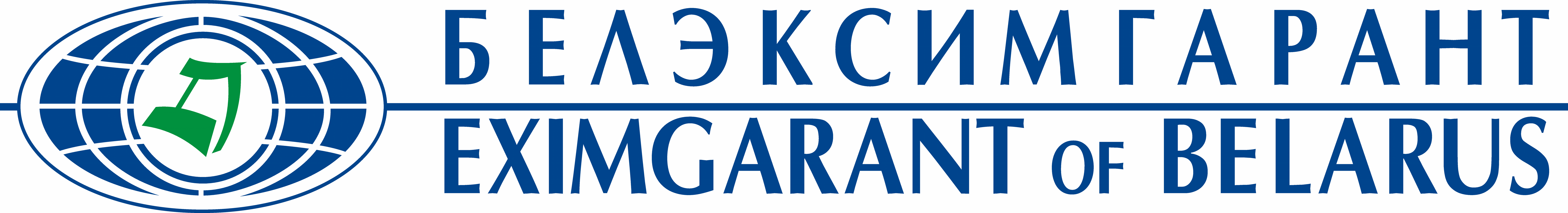 УТВЕРЖДАЮГенеральный директор«Белэксимгарант»_______________ Г.А.Мицкевич29 августа .ПРАВИЛА № 50добровольного страхования гражданской ответственности владельцев таможенных складов и (или)  складов временного хранения согласованы Министерством финансов Республики Беларусь 16.09.2011 рег. №151(с изменениями и дополнениями от 21.03.2014 рег. №192, от 28.09.2017 рег. №829)Минск 2011I. ОБЩИЕ ПОЛОЖЕНИЯНа условиях настоящих Правил Белорусское республиканское унитарное предприятие экспортно-импортного страхования «Белэксимгарант» (далее – страховщик) заключает договоры добровольного страхования гражданской ответственности владельцев таможенных складов и (или) складов временного хранения (далее – договоры страхования) с лицами, указанными в пункте 2 настоящих Правил.Страхователями в соответствии с настоящими Правилами могут быть юридические лица, осуществляющие деятельность в качестве владельцев таможенных складов и (или) владельцев складов временного хранения, внесенные в установленном порядке в Реестр владельцев таможенных складов и (или) Реестр владельцев складов временного хранения (далее – реестр) либо подавшие таможенному органу заявление о внесении в реестр.По договору страхования может быть застрахована только гражданская ответственность страхователя (включая его работников), связанная с осуществлением деятельности в качестве владельца таможенного склада и (или) склада временного хранения.Договор страхования считается заключенным в пользу лиц, которым может быть причинен вред (далее – выгодоприобретатели), даже если договор страхования заключен в пользу страхователя, либо в договоре страхования не сказано, в чью пользу он заключен.Основные термины и определения:Выгодоприобретатель (потерпевший) – физическое или юридическое лицо, которому причинен ущерб вследствие нанесения вреда их товарам, находящимся на хранении у страхователя, или нарушения иных условий договоров хранения с данными лицами.Безусловная франшиза – предусмотренная договором страхования часть ущерба, причиненного страхователю, не подлежащая возмещению страховщиком и вычитаемая при расчете страхового возмещения из суммы причиненного имущественного ущерба.Работник страхователя – физическое лицо, состоящее в трудовых отношениях со страхователем на основании заключенного трудового договора (контракта) или оказывающее услуги, выполняющие работы на основании гражданско-правового договора.Противоправные действия третьих лиц – нарушающие нормы уголовного, административного, трудового или гражданского законодательства действия (включая действия, совершенные по неосторожности) лиц, за исключением субъектов страхования, ответственность за которые предусмотрена действующим законодательством, которые повлекли причинение ущерба выгодоприобретателю.Хищение (попытка хищения) – умышленное противоправное безвозмездное завладение (попытка завладения) товарами с корыстной целью путем кражи, грабежа, разбоя, совершенных с проникновением в помещение или иное хранилище, являющееся местом страхования.Товар – имущество, находящиеся под таможенным контролем, принятое страхователем на таможенный склад и (или) склад временного хранения по договору хранения, а также иное имущество, за повреждение и (или) уничтожение которого страхователь несет ответственность по договору хранения.II. ОБЪЕКТ СТРАХОВАНИЯ. СТРАХОВОЙ СЛУЧАЙ. ТЕРРИТОРИЯ ДЕЙСТВИЯ ДОГОВОРА СТРАХОВАНИЯОбъектом страхования являются не противоречащие законодательству Республики Беларусь имущественные интересы страхователя, связанные с его ответственностью по обязательствам, возникшим в случае причинения страхователем в период осуществления деятельности в качестве владельца таможенного склада или склада временного хранения вреда товарам других лиц, находящимся на хранении у страхователя, или нарушения иных условий договоров хранения с другими лицами;расходами страхователя по рассмотрению споров между страхователем и другими лицами в судебных или арбитражных органах, связанными с наступлением страхового случая (далее – судебные расходы).Страховым случаем в соответствии с настоящими Правилами признается:факт причинения страхователем в период осуществления деятельности в качестве владельца таможенного склада или склада временного хранения вреда товарам других лиц, находящимся на хранении у страхователя, что повлекло за собой наступление гражданской ответственности страхователя (предъявление обоснованных требований потерпевших о возмещении вреда).Требование признается обоснованным, если оно в соответствии с действующим законодательством Республики Беларусь подлежит удовлетворению (влечет ответственность страхователя за причиненный ущерб);факт нарушения иных условий договоров хранения с другими лицами, что повлекло за собой наступление гражданской ответственности страхователя (предъявление обоснованных требований потерпевших о возмещении вреда);факт понесения страхователем судебных расходов (если они застрахованы). Страхование судебных расходов возможно только при страховании у страховщика риска ответственности.Не являются страховыми случаями и не покрываются настоящим страхованием события, возникшие вследствие следующих причин:осуществления страхователем незаконной деятельности (запрещенной законодательством; если он не включен в реестр; если деятельность в качестве владельца таможенного склада и (или) склада временного хранения приостановлена);нарушения страхователем законов, постановлений, ведомственных и производственных правил, норм и нормативных документов;действий работников страхователя, находящихся в состоянии алкогольного опьянения или под воздействием наркотических, токсических или психотропных веществ;действия непреодолимой силы, а также иных действий, за которые страхователь не несет ответственности в соответствии с законодательством Республики Беларусь;утраты товаров или их части вследствие естественной убыли, износа при соблюдении условий хранения, истечения сроков годности товаров на момент страхового случая;брожения, гниения или других естественных свойств товаров при нормальных условиях хранения;уничтожения (повреждения), утраты наличных денежных средств, драгоценных металлов, изделий из драгоценных металлов, драгоценных камней, ювелирных изделий, ценных бумаг, произведений искусства;постоянного, регулярного или длительного термического влияния или воздействия газов, паров, лучей, жидкостей, влаги или любых, в том числе неатмосферных, осадков (сажа, копоть, дым, пыль). Если данное воздействие является внезапным и непредвиденным, то такой вред подлежит возмещению;естественного износа конструкций, оборудования, материалов, в том числе используемых сверх нормативного срока эксплуатации;выдачи товара неправомочному лицу;хранения товаров на таможенном складе или складе временного хранения с превышением предельных сроков хранения, установленных законодательством Республики Беларусь для таких складов, и запрещенных в соответствии с законодательством Республики Беларусь к ввозу в Республику Беларусь;несоблюдение особых условий хранения товаров, которые могут причинить вред другим товарам (товары, которые могут причинить вред другим товарам или требуют особых условий хранения, должны размещаться в соответствии с условиями хранения таких товаров);причинения вреда, связанного с нарушением прав, предусмотренных законодательством об авторском, патентном праве, правах на средства индивидуализации (товарные знаки, знаки обслуживания);недостача товара при целостной наружной упаковке и ненарушенных пломбах товароотправителя или таможенных органов.В соответствии с настоящими Правилами действие договора страхования не распространяется на:требования о возмещении вреда сверх объемов и размеров возмещения, предусмотренных действующим законодательством Республики Беларусь, настоящими Правилами и договором страхования (страховым полисом);требования о возмещении морального вреда, а также вреда, причиненного деловой репутации;требования по уплате неустоек (штрафов, пеней), предъявляемых страхователю в связи с его деятельностью;требования о возмещении вреда, причиненного товарам, принадлежащим обособленным (структурным) подразделениям страхователя, или иным структурам, входящим в состав страхователя, или любой другой стороне, которая:принадлежит страхователю, контролируется либо управляется им;владеет страхователем, контролирует его или управляет им;требования о возмещении вреда окружающей среде;требования по оплате таможенных платежей, неуплаченных или подлежащих уплате в отношении товаров, находящихся на хранении у страхователя;требования о возмещении вреда в виде упущенной выгоды.Договоры страхования, заключенные на условиях настоящих Правил, действуют на территории Республики Беларусь.В соответствии с настоящими Правилами действие договора страхования распространяется на согласованное со страховщиком и указанное в договоре страхования (страховом полисе) местонахождение (адрес) таможенного склада и (или) склада временного хранения – место страхования.Страхование, обусловленное договором, распространяется на страховые случаи, произошедшие на территории таможенного склада и (или) склада временного хранения (адрес таможенного склада и (или) склада временного хранения), указанной в договоре страхования (страховом полисе) и подтвержденной документом о включении в реестр или заявлением о включении в такой реестр, в течение срока действия договора страхования.При наличии у страхователя нескольких таможенных складов и (или) складов временного хранения договор страхования (страховой полис) заключается в отношении каждого таможенного склада и (или) склада временного хранения.III. СТРАХОВАЯ СУММА. ФРАНШИЗА. СТРАХОВОЙ ВЗНОССтраховая сумма – установленная договором страхования денежная сумма, в пределах которой страховщик обязан произвести страховую выплату при наступлении страхового случая.Договором страхования устанавливаются следующие страховые суммы:страховая сумма по риску ответственности (по всем страховым рискам, связанным с причинением вреда товарам других лиц, находящимся на хранении у страхователя или нарушения иных условий договоров хранения с другими лицами). Страховая сумма по риску ответственности устанавливается по соглашению сторон в белорусских рублях или в иностранной валюте и в эквиваленте не может быть менее 100000-кратного размера базовой величины, установленного на дату заключения договора страхования;страховая сумма по возмещению судебных расходов страхователя (если они застрахованы). Страховая сумма по возмещению судебных расходов устанавливается по соглашению сторон и не может превышать 10 процентов от страховой суммы по риску ответственности, указанной в договоре страхования (страховом полисе).Страховые суммы по договору устанавливаются в единой валюте (валюта страховой суммы). Все установленные по договору страхования страховые суммы указываются в договоре страхования (страховом полисе).Если в течение срока действия договора страхования (страхового полиса) была произведена выплата страхового возмещения, либо в случае изменения в соответствии с законодательством Республики Беларусь размера базовой величины, страховая сумма по этому договору восстанавливается его сторонами до минимального размера, установленного согласно подпункту 11.1 пункта 11 настоящих Правил.В течение 3-х рабочих дней со дня составления акта о страховом случае либо со дня изменения в соответствии с законодательством Республики Беларусь размера базовой величины страховщик обязан направить страхователю письменное требование о восстановлении размера страховой суммы и об уплате дополнительного страхового взноса с указанием в нем срока, в течение которого страхователь должен обратиться к страховщику с заявлением о внесении соответствующих изменений в договор страхования (страховой полис), но не более, чем 15 рабочих дней со дня наступления соответствующего события.После выплаты страхового возмещения размер дополнительного страхового взноса рассчитывается по следующей формуле:СВдоп = (СС2 – СС1) × Т × n / t,где	СВдоп – дополнительный страховой взнос;СС2 – изначальная страховая сумма по риску ответственности;СС1 – страховая сумма по риску ответственности за вычетом суммы выплаченного страхового возмещения;Т – страховой тариф по риску ответственности;n – срок действия договора страхования, оставшийся до окончания договора страхования с момента увеличения страховой суммы (в днях);t – срок действия договора страхования (в днях).До момента уплаты дополнительного страхового взноса договор страхования (страховой полис) продолжает действовать в размере суммы, равной разности между страховой суммой по страхованию риска ответственности и суммой выплаченного страхового возмещения по риску ответственности.В случае изменения в соответствии с законодательством Республики Беларусь размера базовой величины размер дополнительного страхового взноса рассчитывается по следующей формуле:СВдоп = (СС3 – СС2) × Т × n / t,где	СВдоп – дополнительный страховой взнос;СС3 – страховая сумма по риску ответственности с учетом изменения размера базовой величины;СС2 – изначальная страховая сумма по риску ответственности;Т – страховой тариф по риску ответственности;n – срок действия договора страхования, оставшийся до окончания договора страхования с момента увеличения страховой суммы (в днях);t – срок действия договора страхования (в днях).Страховая сумма по риску ответственности, установленная договором страхования, восстанавливается с момента уплаты дополнительного страхового взноса.При неуплате страхователем дополнительного страхового взноса в установленный срок договор страхования считается расторгнутым со дня, следующего за днем истечения установленного срока уплаты дополнительного страхового взноса и восстановления страховой суммы. При этом уплаченная страхователем часть страхового взноса возврату не подлежит. При прекращении договора страхования обязательства страховщика по такому договору прекращаются, за исключением случаев, если обязательства страховщика по выплате страхового возмещения возникли до расторжения договора страхования.После осуществления выплаты страхового возмещения по судебным расходам договор страхования (страховой полис) продолжает действовать в размере разницы между страховой суммой по возмещению судебных расходов и суммой выплаченного возмещения по судебным расходам.Договором страхования может быть установлена безусловная франшиза по риску возмещения судебных расходов страхователя, размер которой не может превышать 20 процентов суммы убытка по каждому страховому случаю.Страховой тариф по договору страхования рассчитывается путем умножения базовых страховых тарифов (Приложение №1 к настоящим Правилам), согласованных с Министерством финансов Республики Беларусь, на корректировочные коэффициенты к базовым страховым тарифам, утвержденные локальным правовым актом (распоряжением) страховщика.Страховой взнос – сумма денежных средств, подлежащая уплате страхователем страховщику за страхование.Страховой взнос исчисляется в валюте страховой суммы.Размер страхового взноса по риску ответственности исчисляется страховщиком исходя из размера страховой суммы по риску ответственности и установленного страхового тарифа по данному риску.Размер страхового взноса по риску осуществления судебных расходов исчисляется страховщиком исходя из размера страховой суммы по возмещению судебных расходов и установленного страхового тарифа по данному риску.Размер страхового взноса по договору страхования определяется путем суммирования страхового взноса по риску ответственности и страхового взноса по риску осуществления судебных расходов.При установлении страховой суммы в иностранной валюте страховой взнос, исчисленный в валюте страховой суммы, может быть уплачен как в иностранной валюте (в случаях, предусмотренных законодательством Республики Беларусь), так и в белорусских рублях по официальному курсу белорусского рубля, установленному Национальным банком Республики Беларусь по отношению к валюте страховой суммы на день уплаты страхового взноса (его части).Страховой взнос по договору страхования в соответствии с настоящими Правилами уплачивается страхователем путем безналичных расчетов или наличными денежными средствами, если это не противоречит действующему законодательству Республики Беларусь.Днем уплаты страхового взноса (его части) по договору страхования считается:при наличных расчетах – день уплаты денежных средств в кассу страховщика (его представителю);при безналичных расчетах (в том числе при перечислении наличных денежных средств через банк или иное учреждение, осуществляющее перевод денежных средств) – день поступления денежных средств на счет страховщика (его представителя).Страховой взнос по договору страхования уплачивается страхователем единовременно за весь срок действия договора страхования либо по соглашению сторон в рассрочку: в два срока, ежеквартально, ежемесячно. При единовременной уплате страховой взнос по договору страхования уплачивается страхователем при заключении договора страхования.Сроки уплаты и размер каждой части страхового взноса по договору страхования при уплате в рассрочку устанавливаются договором страхования с учетом следующих требований:при уплате страхового взноса в два срока первая его часть в размере не менее 50 процентов от суммы исчисленного страхового взноса по договору страхования уплачивается страхователем при заключении договора страхования, оставшаяся часть страхового взноса должна быть уплачена не позднее истечения шести месяцев со дня вступления договора страхования в силу;при ежеквартальной уплате страхового взноса первая его часть в размере не менее 25 процентов от суммы исчисленного страхового взноса по договору страхования уплачивается страхователем при заключении договора страхования, оставшиеся части страхового взноса уплачиваются равными долями по принципу предоплаты до начала следующего страхового квартала;при ежемесячной уплате страхового взноса первая его часть в размере не менее 10 процентов от суммы исчисленного страхового взноса по договору страхования уплачивается страхователем при заключении договора страхования, оставшиеся части страхового взноса уплачиваются равными долями по принципу предоплаты до начала следующего страхового месяца.Дополнительный страховой взнос по внесенным изменениям в договор страхования рассчитывается в соответствии с пунктом 12, подпунктом 27.5 пункта 27 и подпунктом 29.6 пункта 29 настоящих Правил и уплачивается единовременно.IV. ПОРЯДОК ЗАКЛЮЧЕНИЯ ДОГОВОРА СТРАХОВАНИЯДоговор страхования заключается на основании письменного заявления страхователя (Приложение № 2 к настоящим Правилам). Заявление о страховании составляется в двух экземплярах. Первый экземпляр заявления со всеми прилагаемыми к нему документами остается у страховщика, второй после исчисления страхового взноса по договору страхования передается страхователю. После заключения договора страхования заявление становится его неотъемлемой частью.Одновременно с заявлением о страховании страхователь представляет страховщику следующие документы (их копии, заверенные надлежащим образом):учредительные документы, документ о регистрации (свидетельство о государственной регистрации юридического лица) страхователя;документ, подтверждающий включение страхователя в реестр или заявление страхователя о включении в соответствующий реестр по каждому таможенному складу и (или) складу временного хранения;план-схему сооружения, предназначенного для использования в качестве таможенного склада и (или) склада временного хранения, с указанием размеров всех элементов, входящих в состав таможенного склада и (или) склада временного хранения, и общей площади, а также подъездных путей;документы, подтверждающие, что сооружение, предназначенное для использования в качестве таможенного склада и (или) склада временного хранения, находится у страхователя в собственности, хозяйственном ведении, оперативном управлении либо аренде (договор купли-продажи или аренды, технический паспорт, государственный акт на земельный участок, удостоверение на право временного пользования земельным участком).Страховщик вправе дополнительно потребовать иные документы, необходимые для определения степени страхового риска и принятия решения о заключении договора страхования.Договор страхования заключается сроком на 1 (один) год.Договор страхования вступает в силу с 00 часов 00 минут дня, указанного в договоре страхования (страховом полисе) как дата начала срока действия договора страхования, но не ранее дня уплаты страхового взноса по договору страхования (первой его части). Договор страхования заканчивается в 00 часов 00 минут дня, следующего за днем, указанным в договоре страхования (страховом полисе) как дата окончания срока действия договора страхования.В случае отказа страхователю во включении в реестр, договор страхования (страховой полис) прекращается с даты принятия решения об отказе во включении в реестр и оформления соответствующего приказа, и уплаченный по нему страховой взнос подлежит возврату страхователю в полном размере.В случае включения страхователя в реестр с даты позднее, чем дата начала срока действия договора страхования, указанная в договоре страхования (страховом полисе), страхователь вправе обратиться к страховщику с письменным заявлением о продлении договора страхования без уплаты дополнительного страхового взноса на то количество дней, которое договор страхования (страховой полис) действовал, пока страхователь не был включен в реестр.Если деятельность страхователя в качестве владельца таможенного склада и (или) склада временного хранения в период действия договора страхования приостановлена, то срок действия договора страхования не продлевается на период приостановления деятельности и страховой взнос за указанный период не возвращается.Договор страхования заключается в письменной форме и на условиях настоящих Правил, принятых страхователем путем присоединения к договору страхования.Условия, содержащиеся в Правилах страхования, в том числе не включенные в текст договора страхования (страхового полиса), обязательны для страховщика, страхователя и выгодоприобретателя.Договор страхования может быть заключен путем составления одного документа, а также путем обмена документами посредством почтовой, телеграфной, телетайпной, электронной или иной связи, позволяющей достоверно установить, что документ исходит от стороны по договору, либо вручения страховщиком страхователю на основании его письменного или устного заявления страхового полиса, подписанного ими.К договору страхования (страховому полису) должны прилагаться Правила страхования, что удостоверяется записью в договоре страхования (страховом полисе).Все изменения и дополнения к договору страхования (страховому полису) оформляются в письменной форме.При утрате договора страхования (страхового полиса) в течение срока его действия страхователю по его письменному заявлению выдается копия договора страхования (дубликат страхового полиса). Утерянный договор страхования (страховой полис) признается недействительным, и выплаты по нему не производятся.V. ПРАВА И ОБЯЗАННОСТИ СТОРОНСтрахователь имеет право:получить информацию о страховщике в соответствии с законодательством;ознакомиться с настоящими Правилами;получить копию договора страхования (дубликат страхового полиса) в случае его утраты;отказаться от договора страхования в соответствии с настоящими Правилами и законодательством Республики Беларусь путем подачи заявления в письменной форме;в течение срока действия договора страхования увеличить страховую сумму путем внесения изменений в договор страхования при согласии страховщика. При этом подлежащий уплате дополнительный страховой взнос рассчитывается по следующей формуле:СВдоп = (СС2 – СС1) × Т / 100 × n / t,где	СВдоп – дополнительный страховой взнос;СС2 – страховая сумма по риску ответственности (судебным расходам) с учетом увеличения;СС1 – изначальная страховая сумма по риску ответственности (судебным расходам);Т – страховой тариф по риску ответственности (судебным расходам);n – срок действия договора страхования, оставшийся до окончания договора страхования с момента увеличения страховой суммы (в днях);t – срок действия договора страхования (в днях).требовать выполнения страховщиком иных условий договора страхования в соответствии с настоящими Правилами.Страхователь обязан:при заключении договора страхования сообщить страховщику известные страхователю обстоятельства, имеющие существенное значение для определения вероятности наступления страхового случая и размера возможных убытков от его наступления (страхового риска), если эти обстоятельства не известны и не должны быть известны страховщику.Существенными признаются, во всяком случае, обстоятельства, предусмотренные в договоре страхования (страховом полисе) на основании письменного заявления страхователя (Приложение №2 к настоящим Правилам);соблюдать условия настоящих Правил и договора страхования (страхового полиса);уплачивать страховой взнос (его очередные части) в установленные договором страхования размерах и сроки;в случае, если страхователем уже заключен аналогичный договор страхования с другой страховой организацией (страховыми организациями), письменно сообщить об этом страховщику с указанием условий заключенного договора страхования;в течение 3 рабочих дней с даты получения письменного уведомления от Государственного таможенного комитета о включении или отказе во включении страхователя в реестр уведомить об этом страховщика в письменной форме;в период действия договора незамедлительно (в течение 3 рабочих дней) письменно сообщать страховщику о ставших ему известными значительных изменениях в обстоятельствах, сообщенных страховщику при заключении договора страхования, если эти изменения могут существенно повлиять на увеличение страхового риска;обеспечивать надлежащий режим эксплуатации таможенного склада и (или) склада временного хранения, соблюдать требования, которые предъявляются к обустройству, оборудованию и месту расположения сооружений, предназначенных для использования в качестве таможенных складов и (или) складов временного хранения;в течение срока действия договора страхования (страхового полиса) сообщать страховщику о приостановлении деятельности в качестве владельца таможенного склада и (или) склада временного хранения с указанием причины в письменной форме в течение 3 рабочих дней с даты поступления соответствующих сведений;принять все разумные и доступные меры по предотвращению и уменьшению вреда, при этом следовать указаниям страховщика неукоснительно, если таковые последуют;незамедлительно, как только ему станет известно, но не позднее 3 рабочих дней сообщить страховщику путем подачи письменного заявления произвольной формы о произошедшем событии, которое по условиям договора страхования может быть признано страховым случаем, а также о получении официального требования (претензии) или иска от потерпевшего лица (выгодоприобретателя) о возмещении причиненного ущерба;в течение 1 рабочего дня (не считая выходных и праздничных дней) обратиться в компетентные органы (МВД, органы, осуществляющие технический и иной надзор за деятельностью и другие органы) по данному случаю, а также сообщать о начале действий компетентных органов, в том числе судебных, по факту причинения вреда и их решениях;предоставить страховщику всю доступную ему информацию и документы, подтверждающие факт наступления страхового случая и размер ущерба (требования о возмещении вреда (иски, претензии), предъявленные страхователю в связи с наступившим событием; документы, подтверждающие обращение в компетентные органы по факту причинения вреда; иные документы, необходимые для урегулирования страхового случая, письменно запрошенные страховщиком);оказывать содействие страховщику по его требованию в возможности проведения проверки причин и размера причиненного вреда, предоставлять для этих целей необходимую информацию и документацию, позволяющую судить о причинах, а также о характере и размерах причиненного вреда;без письменного согласия страховщика не давать обещаний и не делать предложений о полном или частичном добровольном возмещении причиненного ущерба, не выплачивать возмещений, не принимать на себя каких-либо прямых или косвенных обязательств по урегулированию предъявленных требований;следовать указаниям страховщика по вопросам совершения действий после причинения вреда выгодоприобретателям (потерпевшим) или нарушения условий договоров хранения;сообщать выгодоприобретателю (потерпевшему) контактную информацию страховщика и ознакомить его с условиями заключенного договора страхования;сохранять поврежденные товары в том виде, в котором они оказались после произошедшего события, которое по условиям договора страхования может быть признано страховым случаем, если только иное не диктуется соображениями безопасности, уменьшением размеров вреда;предоставить страховщику опись поврежденных, погибших или утраченных товаров с указанием их стоимости;выдать указанным страховщиком лицам доверенность или иные необходимые документы для защиты интересов страхователя, если страховщик сочтет необходимым назначение своего адвоката или иного уполномоченного лица для осуществления защиты как в судебном, так и в досудебном порядке;известить страховщика о ставших ему известными выплатах в возмещение ущерба выгодоприобретателям (потерпевшим), произведенных другими лицами;при досрочном прекращении договора страхования возвратить страховщику договор страхования (страховой полис);в случае изменения в соответствии с законодательством Республики Беларусь размера базовой величины в течение срока действия договора страхования либо после выплаты страхового возмещения восстановить страховую сумму до размера, установленного в пункте 11 настоящих Правил;совершать другие действия, предусмотренные действующим законодательством Республики Беларусь и настоящими Правилами.Страховщик имеет право:произвести проверку правильности и достоверности сведений, сообщенных страхователем при заключении договора страхования и в течение срока действия договора страхования;при заключении договора страхования произвести осмотр складского помещения;в течение действия договора страхования проверять состояние складских помещений и условий хранения;требовать от страхователя предоставления информации, необходимой для оценки степени риска;проверять выполнение страхователем требований настоящих Правил и договора страхования;потребовать при уведомлении об обстоятельствах, влекущих увеличение страхового риска, изменения условий договора страхования или уплаты дополнительного страхового взноса соразмерно увеличению риска. Дополнительный страховой взнос рассчитывается по формуле:CВдоп = СС × (Т2 – Т1) / 100 × n / t,где	СВдоп – дополнительный страховой взнос;СС – страховая сумма по риску ответственности;T2 – страховой тариф по риску ответственности с учетом увеличения страхового риска;T1 – изначальный страховой тариф по риску ответственности;n – срок действия договора страхования, оставшийся до окончания договора страхования с момента увеличения страхового риска (в днях);t – срок действия договора страхования (в днях);принимать такие меры, которые он считает необходимыми для сокращения убытков;давать указания, направленные на уменьшение вреда, являющиеся обязательными для страхователя;направлять запросы в компетентные органы по вопросам, связанным с установлением факта и причин наступления страхового случая и определением размера вреда;проводить совместно со страхователем (выгодоприобретателем) расследование обстоятельств произошедшего события;привлекать независимых экспертов для установления обстоятельств, характера и размера вреда (пункт 46 настоящих Правил);отсрочить составление акта о страховом случае в следующих случае:если страховщику не представлены все необходимые документы – до их представления;если у страховщика имеются мотивированные сомнения в подлинности документов, подтверждающих страховой случай – до тех пор, пока не будет подтверждена подлинность этих документов. В таком случае страховщик имеет право в течение 5 рабочих дней со дня получениях этих документов требовать подтверждения их подлинности у лица, представившего такой документ, либо самостоятельно направить запрос в орган, его выдавший;возбуждения уголовного дела по факту наступления страхового случая в отношении страхователя (выгодоприобретателя) или его работников – до вынесения приговора судом, приостановления или прекращения производства по делу;оспорить размер требований страхователя (выгодоприобретателя) в установленном законодательством порядке;расторгнуть договор страхования в случаях, предусмотренных пунктами 12 и 59 настоящих Правил;отказать в выплате страхового возмещения в случаях, предусмотренных в пункте 54 настоящих Правил;потребовать признания договора страхования недействительным в случаях, предусмотренных действующим законодательством Республики Беларусь;требовать от выгодоприобретателя при предъявлении им требования о выплате страхового возмещения выполнения обязанностей по договору страхования, включая обязанности, лежащие на страхователе, но не выполненные им.Страховщик обязан:не разглашать полученные им в результате своей профессиональной деятельности сведения о страхователе (выгодоприобретателе), за исключением случаев, предусмотренных законодательством Республики Беларусь;ознакомить страхователя с настоящими Правилами;выдать страхователю договор страхования (страховой полис) с приложением настоящих Правил;после получения от страхователя (выгодоприобретателя) письменного заявления о наступлении события, которое впоследствии может быть признано страховым случаем, обеспечить проведение специалистами сторонних организаций или самостоятельно (через своего представителя) произвести в течение 5 рабочих дней осмотр места наступления страхового случая и поврежденных товаров, по результатам которого составить акт осмотра произвольной формы. В случае необходимости, вызванной большим размером причиненного товарам других лиц вреда, срок составления акта осмотра может быть продлен, но не более чем на 10 рабочих дней;по случаям, признанным страховщиком страховыми:составить в установленный пунктами 38-39 настоящих Правил срок акт о страховом случае (Приложение № 3 к настоящим Правилам);произвести выплату страхового возмещения в срок, предусмотренный пунктом 50 настоящих Правил;при досрочном прекращении договора страхования произвести возврат части страхового взноса в порядке, установленном настоящими Правилами (пункт 57 настоящих Правил);в случае досрочного прекращения договора страхования по причинам, указанным в пункте 12 и подпункте 56.2 пункта 56 настоящих Правил, сообщить об этом Государственному таможенному комитету;совершать другие действия, предусмотренные законодательством, настоящими Правилами и договором страхования.Выгодоприобретатель имеет право:ознакомиться с настоящими Правилами и условиями договора страхования (страхового полиса);получать информацию о страховщике в соответствии с законодательством;при наступлении страхового случая требовать исполнения страховщиком принятых обязательств по договору страхования.Выгодоприобретатель обязан:при предъявлении им требования о выплате страхового возмещения выполнить обязанности по договору страхования, включая обязанности, лежащие на страхователе, но не выполненные им;совершать другие действия, предусмотренные законодательством, настоящими Правилами и договором страхования.VI. ОПРЕДЕЛЕНИЕ УЩЕРБА И ВЫПЛАТА СТРАХОВОГО ВОЗМЕЩЕНИЯС заявлением о страховом случае к страховщику (его представителю) вправе обратиться:выгодоприобретатель (потерпевший);страхователь, если он произвел судебные расходы (если они приняты на страхование) и (или) расходы по уменьшению убытка, а также в исключительных случаях, когда он с письменного согласия страховщика произвел возмещение вреда потерпевшим.С заявлением о страховом случае заявитель обязан представить страховщику все необходимые документы, подтверждающие наступление страхового случая, причины и размер ущерба, в том числе копию официальной претензии о возмещении страхователем убытков и (или) решения суда, установившего ответственность страхователя и размер причиненного выгодоприобретателю вреда. В случае, если были произведены расходы по уменьшению ущерба – подтверждающие их документы.При причинении вреда товарам страхователь предъявляет страховщику (его представителю) для осмотра поврежденные товары либо их остатки.По результатам осмотра поврежденных (погибших) товаров страховщик (его представитель) составляет акт осмотра поврежденных (погибших) товаров произвольной формы.Для установления факта наступления страхового случая, характера и размера причиненного вреда, а также его причинной связи с наступившим страховым случаем страховщику (его представителю) должны быть предоставлены:в случае причинения вреда товарам, находящимся на хранении у страхователя – имущественная претензия выгодоприобретателя; документы, содержащие сведения о наименовании утраченных или поврежденных товаров, их количестве, количестве грузовых мест, весе либо объеме; складские документы; копии договоров на хранение, накладных и других документов, подтверждающих стоимость товаров, которым был нанесен вред во время их хранения на складе; документы компетентных органов;при нарушении иных условий договоров хранения с другими лицами – акты, заключения соответствующих компетентных органов; документы, свидетельствующие о характере допущенных страхователем нарушений условий договоров хранения; письменные претензии потерпевших лиц к страхователю; письменные объяснения страхователя (работников страхователя) по факту (фактам) нарушения договоров хранения; иные документы, подтверждающие нарушение условий договоров хранения, размер причиненного ущерба и наличие причинно-следственной связи между ними, перечень которых страховщик определяет в каждом конкретном случае с учетом всех обстоятельств наступившего события;если по договору на страхование приняты судебные расходы и такие расходы произведены страхователем – документы, подтверждающие характер и размер произведенных расходов.Страховщик вправе потребовать другие документы, необходимые для решения вопроса о выплате страхового возмещения (акт (заключение) государственной (ведомственной) комиссии; решение суда (если дело рассматривалось в судебном порядке); документы или переписку, подтверждающую соблюдение требований в отношении документально закрепленного права страховщика на предъявление требований к лицам, по вине которых возникла ответственность страхователя).После получения заявления о страховом случае и всех документов, подтверждающих факт наступления страхового случая, его причины и последствия, а также характер и размер причиненного ущерба, страховщик на основании документов и решения суда определяет факт, обстоятельства и причины наступления страхового случая, а также размер причиненного ущерба, подлежащего возмещению.В течение 5 рабочих дней со дня получения всех необходимых документов и решения суда страховщик принимает решение о признании или непризнании заявленного события страховым случаем, либо об отказе в выплате страхового возмещения. Решение о признании заявленного события страховым случаем оформляется актом о страховом случае (Приложение №3 к настоящим Правилам). Решение о непризнании заявленного события страховым случаем или об отказе в выплате страхового возмещения оформляется письмом произвольной формы с указанием причин непризнания заявленного события страховым случаем или отказа в выплате страхового возмещения и в течение 3 рабочих дней направляется страхователю и выгодоприобретателю (потерпевшему).Решение страховщика о непризнании заявленного события страховым случаем или об отказе в выплате страхового возмещения может быть обжаловано страхователем или выгодоприобретателем (потерпевшим) в судебном порядке.Страхователь, страховщик и выгодоприобретатель (потерпевший), которому был нанесен ущерб, могут согласовать внесудебное урегулирование предъявленных требований, а страховщик произвести выплату по ним, составив акт о страховом случае (Приложение №3 к настоящим Правилам), при наличии необходимых и достаточных документов, бесспорно подтверждающих факт, характер, причину страхового случая, размер причиненного ущерба, в пределах страховой суммы установленной договором страхования (страховым полисом).При внесудебном урегулировании предъявленных требований страховщик обязан в течение 5 рабочих дней с момента получения всех необходимых документов принять решение о признании или не признании заявленного события страховым случаем либо об отказе в выплате страхового возмещения и при признании случая страховым составить акт о страховом случае (Приложение №3 к настоящим Правилам). При наличии разногласий между сторонами (рассмотрение споров в судебном порядке) страховщик обязан принять решение в течение 5 рабочих дней с даты получения копии решения суда и при признании события страховым случаем составить акт о страховом случае (Приложение №3 к настоящим Правилам).Решение о непризнании заявленного события страховым случаем или об отказе в выплате страхового возмещения оформляется письмом произвольной формы с указанием причин непризнания заявленного события страховым случаем или отказа в выплате страхового возмещения и в течение 3 рабочих дней направляется страхователю и выгодоприобретателю (потерпевшему).Решение страховщика о непризнании заявленного события страховым случаем или об отказе в выплате страхового возмещения может быть обжаловано страхователем или выгодоприобретателем (потерпевшим) в судебном порядке.В случае признания заявленного события страховым случаем и отсутствия оснований для отказа в выплате страхового возмещения страховщик производит расчет суммы страхового возмещения.Сумма страхового возмещения определяется исходя из размера вреда, причиненного потерпевшим в результате страхового случая, и судебных расходов (если они застрахованы).Размер страхового возмещения определяется величиной причиненного вреда, но не может превышать установленную договором страхования страховую сумму. Расходы по уменьшению убытков возмещаются страховщиком страхователю независимо от того, что вместе с возмещением других убытков они могут превысить страховую сумму. Выплата страхового возмещения по судебным расходам производится страхователю за вычетом оговоренной в договоре страхования безусловной франшизы по риску возмещения судебных расходов (если таковая установлена).Размер вреда определяется в следующем порядке:при полной гибели (утрате) товаров – в размере действительной стоимости погибших товаров на день страхового случая за вычетом стоимости остатков, годных к использованию или реализации, но не более страховой суммы.Товары считаются погибшими, если восстановительные расходы за вычетом стоимости имеющихся остатков превысят действительную стоимость товаров на день наступления страхового случая;при частичном повреждении товаров – в размере фактических затрат на их восстановление (приведение их в то состояние, в котором они находились до страхового случая) по ценам на день составления сметы (калькуляции) на восстановительные работы с учетом износа и НДС, но не более действительной стоимости товаров на день страхового случая.Товары считаются частично поврежденными, если они подлежат восстановлению и восстановительные расходы не превысят их действительную стоимость на день наступления страхового случая.Восстановительные расходы включают в себя:расходы на материалы и запасные части для ремонта (восстановления);расходы на оплату работ по ремонту;расходы по доставке материалов к месту ремонта и другие расходы, необходимые для восстановления товаров до состояния, в котором они находилось непосредственно перед наступлением страхового случая.Восстановительные расходы не включают:дополнительные расходы, вызванные срочностью проведения работ, срочной доставкой;дополнительные расходы, вызванные усовершенствованием или изменением прежнего состояния имущества, а также произведенные сверх необходимых для восстановления;другие расходы, не относящиеся к страховому случаю или поврежденным товарам.при причинении ущерба вследствие нарушения страхователем условий договоров хранения с другими лицами – в размере фактического реального ущерба, нанесенного другим лицам в результате такого нарушения, но не более страховой суммы.Размер вреда, рассчитанный согласно пункту 42 настоящих Правил, уменьшается на суммы, выплаченные (присужденные к выплате) потерпевшему иными лицами в счет возмещения вреда, причиненного страхователем.Под судебными расходами понимаются судебные расходы страхователя (государственная пошлина и издержки, связанные с рассмотрением дела в суде, установленные процессуальным законодательством), а также присужденные к возмещению страхователем судебные расходы потерпевшего.Расходы по уменьшению убытка при наступлении страхового случая подлежат возмещению страховщиком, если они были необходимы или были произведены для выполнения указаний страховщика, даже если соответствующие меры оказались безуспешными. Необходимость осуществления страхователем таких расходов определяется страховщиком в каждом конкретном случае исходя из тех мер, которые обычно осуществляются в подобных случаях. Страховщиком возмещаются только те расходы, которые непосредственно связаны с мерами, принятыми страхователем по уменьшению размера вреда.Указания страховщика даются в письменной форме и должны быть правомерными, осуществимыми и конкретными. Расходы по уменьшению убытков должны быть документально подтверждены и возмещаются страховщиком страхователю по факту оплаты им указанных расходов, независимо от того, что вместе с возмещением других убытков они могут превысить страховую сумму.Страховщик освобождается от возмещения убытков, возникших вследствие того, что страхователь умышленно не принял разумных и доступных ему мер, чтобы уменьшить возможные убытки.В случае возникновения споров об обстоятельствах, характере и размере ущерба страховщик, страхователь (выгодоприобретатель) имеет право потребовать проведения экспертизы. Для проведения экспертизы выбирается независимый эксперт из числа лиц, имеющих право на проведение соответствующей экспертизы. Расходы на проведение экспертизы несет сторона-инициатор. В случае если все стороны заинтересованы в проведении экспертизы, то расходы на ее проведение распределяются пропорционально между сторонами.В случае если по договору страхования уже производились страховые выплаты по возмещению судебных расходов, окончательный размер страхового возмещения рассчитывается с учетом требований пункта 13 настоящих Правил.Если на момент наступления страхового случая гражданская ответственность страхователя была застрахована в нескольких страховых организациях, то страховое возмещение выплачивается страховщиком в размере, пропорциональном отношению страховой суммы по риску ответственности по заключенному договору страхования со страховщиком к общей страховой сумме по возмещению вреда по всем заключенным страхователем договорам страхования. Аналогично производится выплата страхового возмещения по судебным расходам (если они застрахованы).Основанием для выплаты страхового возмещения является акт о страховом случае (Приложение №3 к настоящим Правилам) с приложением документов, подтверждающих наступление страхового случая. Расчет суммы ущерба производится в валюте страховой суммы, а выплата страхового возмещения осуществляется в валюте уплаты страхового взноса. Если страхователю выставлены счета в другой валюте, чем установлена страховая сумма и уплачен страховой взнос, то выплата страхового возмещения по соглашению сторон производится в валюте выставления счетов. Пересчет одной валюты в другую осуществляется по официальному курсу белорусского рубля, установленному Национальным банком Республики Беларусь по отношению к валюте, в которой выставлен счет, на день составления акта о страховом случае.Страховое возмещение выплачивается в течение 5 рабочих дней со дня подписания страховщиком акта о страховом случае.Выплата страхового возмещения производится непосредственно выгодоприобретателю (потерпевшему), а в части возмещения судебных расходов, расходов по уменьшению убытка – страхователю.В исключительных случаях, если страхователь с письменного согласия страховщика произвел возмещение вреда, причиненного выгодоприобретателю (потерпевшему), то страховщик производит страховую выплату страхователю в размере произведенного им возмещения вреда, но не более установленной в договоре страхования страховой суммы.Страховщик несет ответственность, предусмотренную законодательством, за неисполнение или ненадлежащее исполнение своих обязательств.За просрочку в осуществлении выплаты страхового возмещения по вине страховщика выплачивается пеня за каждый день просрочки в размере 0,1 процента от суммы, подлежащей выплате – юридическому лицу, индивидуальному предпринимателю, 0,5 процента от суммы, подлежащей выплате – физическому лицу от несвоевременно выплаченной суммы.Страховщик освобождается от выплаты страхового возмещения:если страховой случай наступил вследствие умысла выгодоприобретателя;если страховой случай наступил вследствие воздействия ядерного взрыва, радиации или радиоактивного загрязнения, военных действий, гражданской войны, если международными договорами Республики Беларусь, актами законодательства или договором страхования не предусмотрено иное;в иных случаях, предусмотренных законодательством.Страховщик вправе отказать в выплате страхового возмещения, если страхователь:после того, как ему стало известно о наступлении события, которое впоследствии может быть признано страховым случаем, не уведомил о его наступлении страховщика в предусмотренный договором страхования срок указанным в договоре способом, если не будет доказано, что страховщик своевременно узнал о наступлении страхового случая, либо что отсутствие у страховщика сведений об этом не могло сказаться на его обязанности произвести выплату страхового возмещения;создал препятствия страховщику в определении обстоятельств, характера и размера ущерба.Если после выплаты страхового возмещения будет установлено, что страхователем либо выгодоприобретателем (потерпевшим) были предоставлены ложные сведения, повлекшие увеличение размера вреда или необоснованную страховую выплату, эти лица обязаны возвратить по требованию страховщика необоснованно полученные ими суммы в течение 5 (пяти) рабочих дней с момента предъявления страховщиком письменного требования.VII. Прекращение действия договора страхованияДоговор страхования прекращается в случаях:истечения срока его действия;неуплаты страхователем очередной части страхового взноса по договору страхования в установленный договором страхования срок и (или) дополнительного страхового взноса в соответствии с пунктом 12 настоящих Правил;ликвидации страхователя – юридического лица, кроме случаев замены страхователя в договоре страхования на его правопреемника с согласия страховщика;если после вступления договора страхования в силу возможность наступления страхового случая отпала, и страхование прекратилось по обстоятельствам иным, чем страховой случай;по соглашению страхователя и страховщика, оформленному в письменном виде.В случаях досрочного прекращения договора страхования по обстоятельствам, указанным в подпунктах 56.4 – 56.5 пункта 56 настоящих Правил, страховщик возвращает страхователю часть уплаченного страхового взноса пропорционально времени, оставшемуся со дня прекращения договора страхования (даты письменного уведомления о прекращении договора страхования) до дня окончания срока действия договора страхования, в течение 5 рабочих дней со дня, когда страхователь письменно известил страховщика о наступлении данных обстоятельств.Если в случае, предусмотренном подпунктом 56.4 пункта 56 настоящих Правил, заявление о досрочном прекращении договора страхования (письменное уведомление о прекращении договора страхования) страховщику не подавалось, такой договор страхования действует до истечения срока его действия.Не подлежит возврату часть страхового взноса при досрочном прекращении договора страхования, если по нему производилась выплата страхового возмещения, а также в случаях прекращения договора страхования по обстоятельствам, указанным в подпунктах 56.1 – 56.3 пункта 56 настоящих Правил.В случае расторжения договора страхования до вступления его в силу страхователю возвращается уплаченный страховой взнос полностью.Соответствующая часть страхового взноса по договору страхования возвращается в той валюте, в которой уплачен страховой взнос, если иное не предусмотрено законодательством Республики Беларусь.Страхователь вправе отказаться от договора страхования в любое время, если к моменту отказа возможность наступления страхового случая не отпала по обстоятельствам иным, чем страховой случай. При этом уплаченный страховщику по договору страхования страховой взнос возврату не подлежит.Договор страхования прекращается с момента получения страховщиком письменного отказа страхователя от договора страхования. Страховщик вправе потребовать расторжения договора страхования в следующих случаях:если страхователь не уведомил страховщика в течение 3 рабочих дней со дня, когда страхователю стало известно о значительных изменениях в обстоятельствах, сообщенных страховщику при заключении договора страхования (содержащихся в заявлении на страхование либо в ответах на письменные запросы страховщика), если эти изменения могут существенно повлиять на увеличение страхового риска (кроме случая, когда обстоятельства, влекущие увеличение страхового риска, уже отпали). В этом случае договор страхования расторгается по истечении 5 рабочих дней со дня направления страховщиком страхователю письменного уведомления о расторжении договора;увеличения страхового риска и отказа страхователя от изменения условий договора страхования или уплаты им дополнительного страхового взноса соразмерно увеличению страхового риска (кроме случая, когда обстоятельства, влекущие увеличение страхового риска, уже отпали). Договор страхования расторгается со дня получения страховщиком такого отказа либо неполучения ответа от страхователя на письменное предложение страховщика об изменении условий договора страхования или уплате страхователем дополнительного страхового взноса, направленное надлежащим образом (письмо с уведомлением о вручении), в срок, указанный в таком письменном предложении. При расторжении договора страхования в случае, указанном в подпункте 59.1 пункта 59 настоящих Правил, страховой взнос, уплаченный страхователем до дня расторжения договора страхования, возврату не подлежит.При расторжении договора страхования в случае, указанном в подпункте 59.2 пункта 59 настоящих Правил, страховщик возвращает страхователю часть страхового взноса пропорционально времени, оставшемуся со дня расторжения договора страхования до дня окончания срока его действия, в течение 5 рабочих дней со дня расторжения договора страхования. Соответствующая часть страхового взноса по договору возвращается в той валюте, в которой уплачен страховой взнос, если иное не предусмотрено законодательством.Обязательства страховщика по выплате страхового возмещения, возникшие до прекращения договора страхования, продолжают действовать до их исполнения в предусмотренном настоящими Правилами порядке.За несвоевременный возврат страхового взноса или его части страховщик уплачивает страхователю пеню в размере 0,1 процента за каждый день просрочки от суммы, подлежащей возврату.VIII. СУБРОГАЦИЯК страховщику, выплатившему страховое возмещение, переходит в пределах выплаченной суммы право требования, которое страхователь (выгодоприобретатель) имеет к лицу, ответственному за убытки, возмещенные в результате страхования.Условие договора страхования, исключающее переход к страховщику права требования к лицу, умышленно причинившему убытки, ничтожно.Страхователь (выгодоприобретатель) обязан передать страховщику все документы и доказательства и сообщить ему все сведения, необходимые для осуществления страховщиком перешедшего к нему права требования.Если страхователь (выгодоприобретатель) отказался от своего права требования к лицу, ответственному за убытки, возмещенные страховщиком, или осуществление этого права стало невозможным по вине страхователя (выгодоприобретателя), страховщик освобождается от выплаты страхового возмещения полностью или в соответствующей части и вправе потребовать возврата излишне выплаченной суммы страхового возмещения.IX. ПОРЯДОК РАЗРЕШЕНИЯ СПОРОВ И ВСТУПЛЕНИЕ ПРАВИЛ СТРАХОВАНИЯ В СИЛУСпоры по договору страхования между страховщиком и страхователем, выгодоприобретателем (потерпевшим) не разрешенные путем переговоров, разрешаются в судебном порядке.Начальник сектораметодологии страхования						А.С.АлёшинПриложение №1 к Правилам №50добровольного страхованиягражданской ответственности владельцев таможенных складов и (или) складов временного храненияБАЗОВЫЕ СТРАХОВЫЕ ТАРИФЫ по добровольному страхованию гражданской ответственностивладельцев таможенных складов и (или) складов временного храненияБазовый страховой тариф по риску ответственности – 0,27% от страховой суммы по риску ответственности.Базовый страховой тариф по риску осуществления судебных расходов – 0,36% от страховой суммы по возмещению судебных расходов.Начальник сектораметодологии страхования						А.С.АлёшинПриложение №2 к Правилам №50добровольного страхованиягражданской ответственности владельцев таможенных складов и (или) складов временного храненияБЕЛОРУССКОЕ РЕСПУБЛИКАНСКОЕ УНИТАРНОЕ ПРЕДПРИЯТИЕ ЭКСПОРТНО-ИМПОРТНОГО СТРАХОВАНИЯ«БЕЛЭКСИМГАРАНТ»ЗАЯВЛЕНИЕо добровольном страховании гражданской ответственности владельцев таможенных складов и (или) складов временного храненияСоставляется в 2-х экземплярахСтрахователь ___________________________________________________(полное наименование; УНП (иной аналогичный номер); адрес места________________________________________________________________нахождения; регистрационный номер в Едином государственном регистре; основной ________________________________________________________________вид деятельности (включая код вида деятельности по ОКЭД); банковские реквизиты)В случае, когда юридическое лицо – страхователь было создано путем реорганизации существовавшего ранее юридического лица, указать дополнительно следующие сведения до реорганизации: полное наименование; регистрационный номер в Едином государственном регистре; УНП; форма реорганизации; дата реорганизации.Зарегистрирован в Реестре владельцев таможенных складов и (или) Реестре владельцев складов временного хранения _____________ (да/нет)(если «да», то укажите номер и дату включения в соответствующий реестр: ________________________________________________________).Таможенный орган, в регионе деятельности которого находится таможенный склад и (или) склад временного хранения_________________________________________________________________________________Месторасположение таможенного склада и (или) склада временного хранения________________________________________________________________________________________________________________________просит заключить на условиях Правил страхования «Белэксимгарант» № 50 договор добровольного страхования гражданской ответственности владельцев таможенных складов и (или) складов временного хранения.Срок действия договора страхования: 1 год с _________________________ 	(дата начала действия)Страховые суммы по договору:СВЕДЕНИЯ, НЕОБХОДИМЫЕ ДЛЯ ОЦЕНКИ СТЕПЕНИ РИСКА:1. В качестве склада используется:󠄀 закрытое помещение и/или полузакрытый склад;󠄀 открытая площадка;󠄀 комбинированный склад.2. Общая площадь таможенного склада и (или) склада временного хранения: _________ кв. м.3. Установление безусловной франшизы по риску возмещения судебных расходов:		󠄀 да		󠄀 нетразмер франшизы: _____________________________% от суммы убытков. 4. Порядок уплаты страхового взноса:󠄀 единовременно		󠄀 в два срока󠄀 ежеквартально		󠄀 ежемесячно5. Срок осуществления деятельности страхователем в качестве владельца таможенного склада и (или) склада временного хранения: 󠄀 до 10 лет включительно;󠄀 свыше 10 лет.6. Разрешено ли курение на территории таможенного склада и (или) склада временного хранения?󠄀 курение разрешено только в местах, отведенных для курения;󠄀 курение запрещено.7. Количество таможенных складов и (или) складов временного хранения, принадлежащих страхователю:󠄀 до 10 включительно;󠄀 от 11 до 20;󠄀 свыше 20.8. Внутренняя отделка склада (пол, стены и пр.) из горючих материалов:󠄀 да		󠄀 нет9. Наличие опасности в непосредственной близости (в радиусе 5 км) от таможенного склада и (или) склада временного хранения – аэропорт, газо- и нефтепроводы, полигоны и пр.:󠄀 да		󠄀 нет10. Наличие средств для обнаружения и сообщения о пожаре:󠄀 автоматизированная система обнаружения и сообщения о пожаре;󠄀 неавтоматизированное сообщение о пожаре.11. Срок эксплуатации здания (от последнего капитального ремонта):󠄀 до 25 лет включительно;󠄀 свыше 25 лет.12. Наличие коммуникаций на таможенном складе и (или) складе временного хранения:󠄀 водопроводная сеть;󠄀 отопительная система;󠄀 канализация;󠄀 нет коммуникаций.13. Наличие средств и систем охраны таможенного склада и (или) склада временного хранения:󠄀 система видеонаблюдения;󠄀 тревожная сигнализация;󠄀 охранная сигнализация;󠄀 охрана внутри помещения.14. Были ли страховые случаи за последние 12 месяцев: 󠄀 да		󠄀 нет15. Заключались ли ранее договоры страхования гражданской ответственности владельцев таможенных складов и (или) складов временного хранения:в «Белэксимгарант»			󠄀 да		󠄀 нетв других страховых компаниях	󠄀 да		󠄀 нетЕсли да, то сообщите подробности:16. Наличие у страхователя действующих договоров страхования по иным видам страхования, заключенных в «Белэксимгарант» __________ (да/нет)Указать виды страхования________________________________________________________________________________________________________________________________________________________17. Предъявлялись ли к заявителю в течение последних 3 лет претензии/иски о возмещении вреда в связи со страхуемой деятельностью?󠄀 да		󠄀 нетЕсли «да», то просим описать подробнее размер, дату и суть претензии/иска___________________________________________________________________________________________________________________________________________________________________________________18. Застрахован ли данный риск в другой страховой организации: 󠄀 да		󠄀 нетЕсли да, то в какой: ______________________________________________Укажите основные условия договора страхования _____________________________________________________________________________________________________________________________________________________К заявлению прилагаются:1. Копии учредительных документов и документов о государственной регистрации в 1 экз. на ____ л.2. Копия план-схемы сооружения, предназначенного для использования в качестве таможенного склада и (или) склада временного хранения в 1 экз. на ___ л.3. Копия документа, подтверждающего включение в Реестр таможенных складов и (или) складов временного хранения в 1 экз. на __ л.Для соискателей на включение в соответствующий реестр – копия заявления о включении в реестр от _______________________.4. Копии документов, подтверждающих, что сооружение, предназначенное для использования в качестве таможенного склада и (или) склада временного хранения, находится у страхователя в собственности, хозяйственном ведении, оперативном управлении либо аренде в 1 экз. на ___л.5. _________________________________________С правилами страхования ознакомлен и согласен. Правила страхования получил.Полноту и достоверность изложенных в настоящем заявлении сведений подтверждаю.На передачу информации, содержащейся в настоящем заявлении и других представленных документах, для целей дальнейшего перестрахования риска (в том числе за пределами Республики Беларусь) по заключаемому договору страхования согласен.Руководитель предприятия		________________	________________(подпись)			(Ф.И.О.)Главный бухгалтер			________________	________________           (подпись)		      	(Ф.И.О.)М.П.«	» _____________ 20__ г.Страховые суммы по договоруВалютаСуммаСтраховая сумма по риску ответственностиПринимаются ли на страхование судебные расходы: 	󠄀 да		󠄀 нетесли «да», то укажите страховую сумму по возмещению судебных расходов (но не более 10% от страховой суммы по риску ответственности)СтраховщикСрок действия договора страхованияСтраховые суммы по договору страхованияНаличие страховых выплат